Publicado en Madrid el 22/04/2019 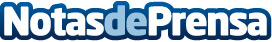 Cuba Libre: un engaño amoroso para salir de la isla caribeñaEn su primer libro en español, la escritora alemana Cheryl Ness relata cómo es la vida en la isla caribeña y cómo muchas veces el amor por conveniencia, es una válvula de escape para los cubanos que anhelan una vida en libertad plenaDatos de contacto:Octavio Rojas911123481Nota de prensa publicada en: https://www.notasdeprensa.es/cuba-libre-un-engano-amoroso-para-salir-de-la Categorias: Literatura http://www.notasdeprensa.es